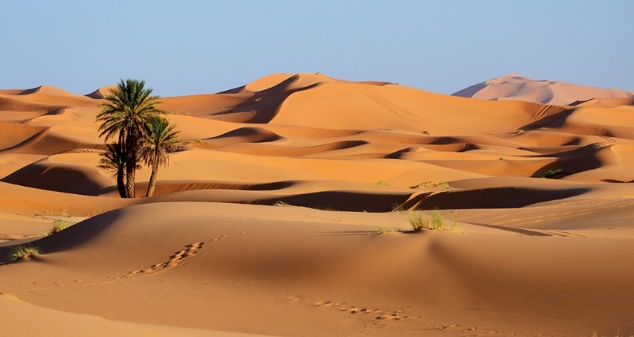 Wüstenbekenntnis einer Palme (frei nach Mt. 4)40 Tage und Nächte des FastensLagen hinter IHMAusgezehrt von Hunger und DurstSchwanden Kraft und MutER hätte Quellen hervorbrechen lassen könnenMitten in der WüsteDoch ER tat es nicht!ER hätte in den Zweigen der Palmen Datteln reifen lassen könnenDoch ER tat es nicht!ER hätte Sand und Steine zu Brot verwandeln könnenDoch ER tat es nicht!Widerstand der VersuchungUnd lehrte stattdessen in der Leere der WüsteAus der Fülle des Gottesworts zu leben Die Sonne schien kräftig vom HimmelDoch Dunkel  Umgab SEINEN SinnForderte IHN wieder und wieder herausIm Kampf um das göttliche NAHEUm die Freiheit des SchöpferwortsDie in Liebe ALLES erschufNamenlose Nacht Entführte IHN Am helllichten TagIn ferne GestadeDrängte IHN, Stellung zu nehmenSich zu verneigen vor dunkler GewaltSollte ER sich todesmutig denn vom Tempel stürzen?ER widerstand!Stellte SEINEN Gott nicht auf die ProbeAuch als ER auf hohem Berge standDie herrliche Pracht irdischer Macht IHN zu locken suchteER widerstand!ER beugte sich nicht der VersuchungDie IHN Als EinzigeNIEMALS bekannte:Zu keinem „Ja“ bereit!Zu keiner Liebe! Liebe lässt sich nicht erzwingenFreiheit lässt sich nicht verordnenER jedochMeister der UnterscheidungSchickte die Versuchung  in die WüsteWeit fort!Wo sie sich unter Steinen und Sand verkrochUm ihre Wunden zu leckenSie hatte Zeit! Sie konnte warten…Bis sie IHN Vor SEINEM Tode Ein letztes Mal Hinterrücks überfielDoch was sie nicht wusste:Dass Gott sich SEINER erbarmteUnd für IHN sorgte.ER sandte seine Engel ausIn Wüste und TodesnachtDas Leben würde siegen!Die Liebe hat das letzte Wort!(JH 26.3.20)Impuls: Liebe lässt sich nicht erzwingen! Gott neigt sich vor unserer Freiheit, zu der ER uns berufen hat.Geduldig wartet Gott auf unser „JA“, auf all unsere kleinen und großen  Gottesbekenntnisse mitten im Leben.Warum nur fürchten wir uns so sehr davor?Ist unsere Furcht die größte Versuchung in den Wüsten unseres Lebens?